Complaint information If you have difficulty putting your complaint in writing, please call our enquiries line on 1300 130 670 for assistance.What complaints we deal withThe Queensland Human Rights Commission helps to resolve complaints about:discrimination;sexual harassment;vilification;breaches of human rights by public entities; andreprisals for making a public interest disclosure.Not every complaint is covered by the law, so we need detailed information from you to see if it is something we can assist you with. If you are not sure, you can call us on 1300 130 670 to talk it through before making a complaint.Important considerationsThe Queensland Human Rights Commission:provides a free dispute resolution service to help all parties resolve the complaint if it is accepted;is impartial and staff will not advocate on your behalf or decide what outcomes you receive. Any outcomes from the process will depend on what you are seeking and what the respondents may agree to;cannot provide legal advice to you. Free legal advice may be available from one of the community legal centres listed on our website at www.qhrc.qld.gov.au/complaints/making-a-complaint; andis not a tribunal or a court, so we cannot decide if discrimination or a human rights breach has happened.How to lodge a complaintFill in this form and post or email it to us; orMake an online complaint at https://www.qhrc.qld.gov.au/complaints; orSend us a letter or email explaining who you are complaining about and what happened.What information we need from youTo help you with your complaint we need to:be able to keep in contact with you by phone, mail or email;know who you are complaining about and how we can contact them;know the details of what happened to you and approximately when it happened; andknow if you have complained or started legal proceedings about this before.Information privacyWe use the information in your complaint to decide whether we can assist you. If we accept your complaint we will send your complaint (and any attachments) to the people you are complaining about. If the complaint is not resolved, we may, if you request, refer your complaint to a tribunal.We may also use the information, excluding your name and identifying details for: statistics and research; service improvement; and recommendations for changes to laws, policies and procedures. All personal information will be used and stored in accordance with the Information Privacy Act 2009. By sending us your complaint you consent to us using your information for these purposes.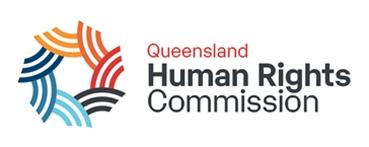 Complaint formPart A: Your details (the complainant)  Part B: Who are you complaining about (the respondent/s)?***If you are complaining about an organisation you worked for, please attach a payslip/group certificate or any letter/document from them that shows their full name and ABN.***Part C: Type of complaintWhat type of treatment are you complaining about? (Only check the boxes that apply to the treatment you are complaining about)Part D: When did it happen?Part E: Details of your complaint Please tell us about your complaint from beginning to end. Who are you complaining about? What was their job? What did they say or do?What were you doing when it happened? When did this happen?Why do you think you were treated this way? Part F: OutcomesPart G: Previous complaints or legal proceedingsChecklist Have you read, understood and kept a copy of the complaint information page? Have you completed all questions in Part A to G of this complaint form? If you worked for any company or organisation named in Part B, have you attached a 	payslip/group 	certificate from them? Where to send this complaintYou can send your complaint (with your attachments) to the Queensland Human Rights Commission by email, fax or mail to the nearest office below.Statistical information about you***Providing this information is optional***It would help us with enhancing our services if we could gain a little more information about our clients. Any information you provide in this section is optional and will only be used to improve our services and for research purposes and will be de-identified for use in statistical collections. This information will not form part of your complaint and will not be shared with other parties. Complainant ComplainantFirst or given name/s:Family name:Preferred name: (if not as above)Pronouns: 
(optional e.g. he/him, she/her, they/them)Agents, advocates and legal representatives (if applicable)Agents, advocates and legal representatives (if applicable)Are you making this complaint for the above complainant? If yes, please provide your name and relationship to the complainant. (e.g. parent, advocate, friend, legal representative) Yes  NoName: _______________________________Relationship:___________________________Can the complainant make this complaint for themselves? If no, why not? (e.g. child, disability, low English literacy) Yes  No_____________________________________Contact detailsContact detailsName: (if other than complainant)Address for serviceThis is the address where all correspondence will be sent to you. It can be a mail or email address.   This address will be provided to the respondents. Telephone numberIf there is a phone number that we can contact you on during business hours, please provide. Assistance to make this complaintAssistance to make this complaintDo you need an interpreter? If yes, what language? Yes  NoDo you need any other assistance? (e.g. assisted communication or access)If yes, what assistance do you need? Yes  No_____________________________________Organisation you are complaining aboutOrganisation detailsOrganisation’s nameOrganisation’s addressOrganisation’s phone or email contact (if known)Organisation’s ABN/ACN1st person you are complaining about1st person’s detailsPerson’s namePerson’s addressPerson’s phone or email contact (if known)Phone:Email:Were they at work when this happened?If yes, what is their job title or position? Yes  NoName and address of the company or organisation where the person works2nd person you are complaining about2nd person’s detailsPerson’s namePerson’s addressPerson’s phone or email contact (if known)Phone:Email:Were they at work when this happened?If yes, what is their job title or position? Yes  NoName and address of the company or organisation where the person works3rd person you are complaining about3rd person’s detailsPerson’s namePerson’s addressPerson’s phone or email contact (if known)Phone:Email:Were they at work when this happened?If yes, what is their job title or position? Yes  NoName and address of the company or organisation where the person worksType of complaintBasis of complaint  DiscriminationPlease provide further information in the allocated space here if you tick any of these boxes. We need this information so we can decide whether your complaint is covered by the Anti-Discrimination Act 1991.You were treated unfairly because of your actual or presumed:	Race 
(e.g. colour, descent or ancestry, ethnicity or ethnic origin, nationality or national origin)________________________________________________________	Sex________________________________________________________	Sexuality 
	(e.g. being homosexual, bisexual or heterosexual________________________________________________________	Gender identity
	(e.g. being transgender or intersex) ________________________________________________________	Lawful sexual activity as a sex worker	Relationship status	(e.g. being single, married, separated, widowed, civil partner, defacto or divorced)
________________________________________________________	Pregnancy 	Breastfeeding 
	Were you breastfeeding or expressing milk? ________________________________________________________	Parental status 
	(e.g. being a stepparent, adoptive parent, foster parent or guardian)________________________________________________________	Family responsibilities 
	(e.g. caring for dependent children or members of your immediate family) ________________________________________________________	Age 
	What is your age? ________________________________________________________	Impairment 	(e.g. includes having a sensory, intellectual, learning or mobility impairment; being an amputee; having a disfigurement; or having an illness, disease or condition, even if you no longer have it)________________________________________________________	Religious belief or activity 
	(e.g. religious belief, non-belief, activity or non-activity)________________________________________________________	Political belief or activity 
	What is your political belief or activity involving government? ________________________________________________________	Trade union activity 
	(e.g. being a union member or joining a union)________________________________________________________	An association with someone who has any of the above attributes 
	Who and what attribute listed above do they have? ________________________________________________________	Residence in a town near a mine or large resource project when trying to get work at that mine or project
What mine are you complaining about?____________________________ Request for unnecessary informationYou were -	asked questions or asked to supply information which may lead to 			discrimination against you Discriminatory advertisingYou were - 	affected by an advertisement which indicated you may be discriminated 	against Sexual harassmentYou were subjected to unwelcome:	sexual comments or jokes	requests for sex or sexual favours	touching in a sexual way	other sexual conduct ________________________________________________________________________________________________________________________________________________________________________ VictimisationYou were treated unfairly or threatened because you or an associate:	refused to discriminate, sexually harass or publicly vilify someone	complained about discrimination, sexual harassment or public vilification	are, will be, or have been involved in proceedings about discrimination, 	sexual harassment or public vilification Public vilification You were publicly vilified (that is, someone publicly encouraged hatred, serious contempt or severe ridicule of you), because of your:	race 	religion 	sexuality	gender identityDid this happen in a public place? If yes, where? ________________________________________________________

Tell us what words or actions were said and done in Part E.  Public Interest Disclosure reprisalAs a public officer/public servant, you were treated unfairly because you disclosed or intended to disclose information to a proper authority about: 	corrupt conduct 	maladministration that affects a person’s substantial and specific interests	a substantial misuse of resources	a substantial and specific danger to public health or safety	a substantial and specific danger to the environmentAs a person, you were treated unfairly because you disclosed or intended to disclose information to a proper authority about:	a substantial and specific danger to the health or safety of a person with a 	disability	the commission of an offence, or breach of a condition imposed, under 	legislation which is or could result in a substantial and specific danger to the 	environment	conduct that could be a reprisal for disclosing one of the above Breach of human rights under the Human Rights Act 2019Only applies to actions or decisions made by or on behalf of Qld government or an NDIS service provider ON OR AFTER 1 January 2020A public entity (eg: a Qld government department, local government, public school or hospital, police, or non-government agency which provides public services for the government) breached your human rights. The following rights are protected:Recognition and equality before the lawRight to fair hearingRights in criminal proceedingsRight of children to protection in the criminal processRight not to be tried or punished more than onceRight to protection from retrospective criminal lawsRight to humane treatment when deprived of libertyRight to protection from torture or cruel, inhumane or degrading treatmentRight to liberty and security of personCultural rights - generallyCultural rights for Aboriginal peoples and Torres Strait Islander peoplesFreedom from forced workFreedom of movementRight to peaceful assembly and freedom of associationRight to take part in public lifeFreedom of thought, conscience, religion and beliefFreedom of expressionRight to privacy and reputationProperty rightsRight to protection of families and childrenRight to educationRight to health servicesRight to lifeHave you made an internal complaint and waited 45 business days (9 weeks) for a response from the public entity? ☐ Yes☐ NoHuman rights breaches can be considered through the Anti-Discrimination Act 1991 complaint process, including if the complaint is not resolved by conciliation and you request referral to the tribunal. Further information can be found at the QHRC website and in the following factsheets:www.qhrc.qld.gov.au/__data/assets/pdf_file/0010/19819/QHRC_factsheet_Complaints_MakingAComplaint.pdfwww.qhrc.qld.gov.au/__data/assets/pdf_file/0008/27836/QHRC_factsheet_Complaints_DifferenceBetweenADAnadHRA.pdfHuman rights breaches can be considered through the Anti-Discrimination Act 1991 complaint process, including if the complaint is not resolved by conciliation and you request referral to the tribunal. Further information can be found at the QHRC website and in the following factsheets:www.qhrc.qld.gov.au/__data/assets/pdf_file/0010/19819/QHRC_factsheet_Complaints_MakingAComplaint.pdfwww.qhrc.qld.gov.au/__data/assets/pdf_file/0008/27836/QHRC_factsheet_Complaints_DifferenceBetweenADAnadHRA.pdfDid any of the event complained about happen within the last 12 months? Yes  No *If yes, dates: ________________________________________	(*compulsory)Did any of the events complained about happen more than 12 months ago? Yes  No *If yes, dates: ________________________________________	(*compulsory)Please insert the details of your complaint:No more than 20 pages including attachments.No zip files or drop boxes.We don’t follow links.If we need more information, we will ask you.What loss, harm or hurt (personal and/or financial) have you experienced because of what happened to you?What kind of outcome would you like to resolve your complaint?Important note: Information in this section is provided to assist the potential resolution of the complaint. It does not limit other possible outcomes. A complainant is not constrained to the information provided. You may wish to seek legal advice about possible outcomes.Please insert details: Apology Training Amendments to policies/procedures Financial compensation Other _______________________________________________________________________Have you already complained somewhere else about the same events included in this complaint?☐ Yes 	☐ NoTick all the organisations you have complained to about the same events included this complaint To the public entity you are complaining about 								Date made: ________________	(e.g.: Qld government department, local government, public school/hospital, police etc.) To the company or organisation that you are complaining about	Date made: ________________ Australian Human Rights Commission	Date made: ________________ Queensland Ombudsman	Date made: ________________☐ Crime and Corruption Commission	Date made: ________________☐ Health Ombudsman	Date made: ________________☐ Information Commissioner 	Date made: ________________☐ Fair Work Commission	Date made: ________________☐ Queensland Industrial Relations Commission	Date made: ________________☐ NDIS Quality and Complaints Commission	Date made: ________________☐ General Manager of a prison	Date made: ________________☐ Official Visitor to a prison	Date made: ________________☐ Other organisation – specify: _________________________	Date made: ________________Have you started legal proceedings about the same events included in this complaint?(e.g.: have you already filed an application, claim or started some other process in a court or tribunal?)☐ Yes	Where: _____________________________________																		Date made: _______________	(e.g.: Federal Court, Magistrates Court, Supreme Court)☐ NoWhat was the outcome of your previous complaint or legal proceedings?Tick all the outcomes that apply to your previous complaint or legal proceedings. I have not heard back yet. I was advised they could not deal with my complaint. I have withdrawn my complaint. I have not got a final outcome yet. I have attended mediation/conciliation. I was not satisfied with the outcome. I have received money as compensation for what happened. OtherEmail	enquiries@qhrc.qld.gov.auSouth Queensland	QHRCCity East Post ShopPO Box 15565City East Q 4002Tel:  1300 130 670Central Queensland	QHRCPO Box 1390Rockhampton Q 4700Tel:	1300 130 670 or4933 5104North Queensland	QHRCPO Box 1566Townsville Q 4810Tel:	1300 130 670 or4421 4000Far North Queensland	QHRCPO Box 4699Cairns Q 4870Tel:	1300 130 670 or4037 2100National Relay Service: For more information about accessing the National Relay Service visit https://nrscaptions.nrscall.gov.au/nrs/captionrelayStatistical questionYour answerYour answerWhat is your gender? Female  Male  Non-binary Other (Specify) ______________________ Female  Male  Non-binary Other (Specify) ______________________Age group Under 15 years 20 - 24 years 35 - 44 years 55 - 64 years 15 - 19 years 25 - 34 years 45 - 54 years Over 65 yearsAboriginal and Torres Strait Islander Status  Aboriginal Torres Strait Islander Both Aboriginal and Torres Strait Islander Aboriginal Torres Strait Islander Both Aboriginal and Torres Strait IslanderCountry of birthPrimary language spoken at home English  Mandarin Spanish Arabic Other (Specify) ______________________ English  Mandarin Spanish Arabic Other (Specify) ______________________Postcode of your primary residence